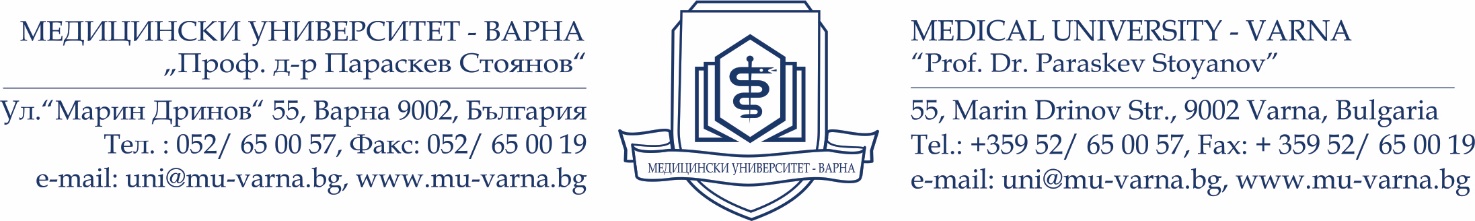 ДО РЕКТОРА НА МЕДИЦИНСКИ УНИВЕРСИТЕТ- ВАРНАЗ А Я В Л Е Н И Еот________________________________________________________________________________/имена по лична карта/ЕГН: ________________, л.карта № ________________, издадена от МВР __________ живущ/а в гр./с.________, жк/ул._________________________ пк______, тел:_________, GSM: ____________/точен адрес за кореспонденция/	УВАЖАЕМИ  ГОСПОДИН РЕКТОР, 	Моля да бъда допуснат/а за участие в конкурс за „доцент“ в област на висшето образование ______________________, професионално направление ______________, специалност ___________________________________________Към Факултет/Филиал_______________________________________________________________/Медицина, Дентална медицина, Фармация, Обществено здравеопазване,Медицински колеж,Филиал/Катедра___________________________________________________________________________/наименование на катедрата/Клиника___________________________________________________________________________/наименование на клиниката/в _________________________________________________________________, съгласно обява/наименование на университетската болница/в Държавен вестник, бр….. от  …………………. г.	Прилагам следните документи:Заявление до Ректора за допускане до участие в конкурса;Творческа автобиография с подпис на кандидата;Заверено за вярност копие на диплома за ОКС „магистър“ с приложението към нея;Заверено за вярност копие на диплома за придобита ОНС „доктор“;Заверено за вярност копие на документ за придобита специалност в сферата на здравеопазването – ако е приложимо;Попълнена електронна справка, доказваща изпълнение на минималните изисквания за заемане на АД „доцент“, с хартиен и електронен вариант на приложените доказателства, подредени и номерирани съответно на електронното описание и подписани от кандидата.Списък на научните трудове и цитирания, използвани за придобиването на ОНС „доктор“ и за заемането на АД „главен асистент“ (ако има заета такава длъжност), с подпис на кандидата;Справка за оригиналните научни приноси, подписана от кандидата;Справка за учебна натовареност;Резюмета на научните трудове на български език и на английски език;Удостоверение за стаж по съответната специалност;Удостоверение за преподавателски стаж;Медицинско свидетелство;Свидетелство за съдимост;Монографичен/ хабилитационен труд (4 екземпляра) или равностойни на монографичния труд публикации;Резюмета на монографичния/ хабилитационния труд на български и английски език, всяко в обем не по-малко от 10 стандартни машинописни страници);Списък с реално отпечатани пълнотекстови публикации в научни списания и сборници с приложени копия, които не са включени в справката за покриване на минималните наукометрични изисквания (т.6), подписани от кандидата; Списък с участия в национални и международни научни прояви;Академична справка на публикации, издадена от библиотеката на МУ- Варна или на друго Висше училище (ВУ) или Научна организация (НО);Справка за цитирания, издадена от библиотеката на МУ- Варна или на други ВУ или НО;Справка за наличие на профил в Google Scholar и ORCID (както и други профили в научни мрежи, напр. Research Gate), издадени от библиотеката на МУ- Варна или на друго ВУ или НО;Декларация за достоверност на представените документи, попълнена и подписана от кандидата;Известие за защита на личните данни (за външни кандидати за МУ- Варна);Други - Кандидатът може да представи и други документи, свързани с научната и преподавателската му дейност, които следва да се опишат последователно към списъка по горе. Например: копие на дипломата за придобита НС „доктор на науките“, справка за импакт фактор, издадена от библиотеката на МУ – Варна или на други ВУ или НО, изобретения, рационализации, патенти и др.___________________________________________________________	Забележки:Всички необходими за участие в конкурса документи се представят в 1 екземпляр на хартиен носител – оригинал и 8 екземпляра на електронен носител (флаш памет).Представените доказателства не трябва да се повтарят с представените за придобиване на образователната и научна степен "доктор" и за заемане на предходна академична длъжност.Излишният текст се изтрива!гр. Варна									Подпис__________________________ г.